Une chasse au trésorC’est quoi le nom de l’atlas? ________________________________ (1)Regardez à la table de matières. À quelle page la section au sujet de l’Europe commence-t-elle? (1)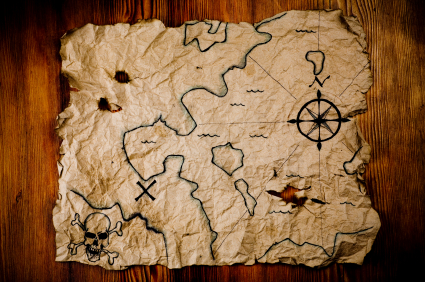 Quel pays se situe à l’est d’Irak et à l’ouest de Pakistan? (1)Quel est le pays de l'Europe en forme d’une botte et sur quelle mer se situe-t-il? (2)Quel pays de l’Amérique du Sud est nommé pour la ligne de latitude qui le traverse? (1)L’antarctique couvre quel pôle de la Terre? (1)À quelle latitude et à quelle longitude se situe la ville de Winnipeg? (2)Trouvez les lieux suivants et marquez-les sur votre carte: (12)	A: Arabie Saoudite 	B:  Bélize			C:  Cuba 	D:  Danemark	E:  Égypte	F:  Fidji 	G:  Ghana	H:  Hongrie 	 I:  Iran	J:  Jordanie 	K:  Kazakhstan 	L:  Laos9. Étiquetez les continents, les océans majeurs, l’équateur et le premier méridien (14 p)